INDICAÇÃO Nº 392/2023Assunto: Solicita ao Sr. Prefeito Municipal, estudos para a implantação de calçada na R. José Benedito Franco Penteado, 165 - Lot. Res. Central Park I, conforme especifica:Senhor Presidente,CONSIDERANDO que os moradores dessa rua vieram até esse vereador solicitar melhoria no local, uma vez que não existe calçada para transitarem com segurança (imagem anexa).INDICO ao Sr. Prefeito Municipal, nos termos do Regimento Interno desta Casa de Leis, que se digne S. Exa. a possibilidade de estudos para implantação a calçada na rua mencionada.SALA DAS SESSÕES, 07 de março de 2023.ALEXSANDER HERCULANO(GALO HERCULANO)Vereador – CidadaniaAssinado digitalmenteANEXO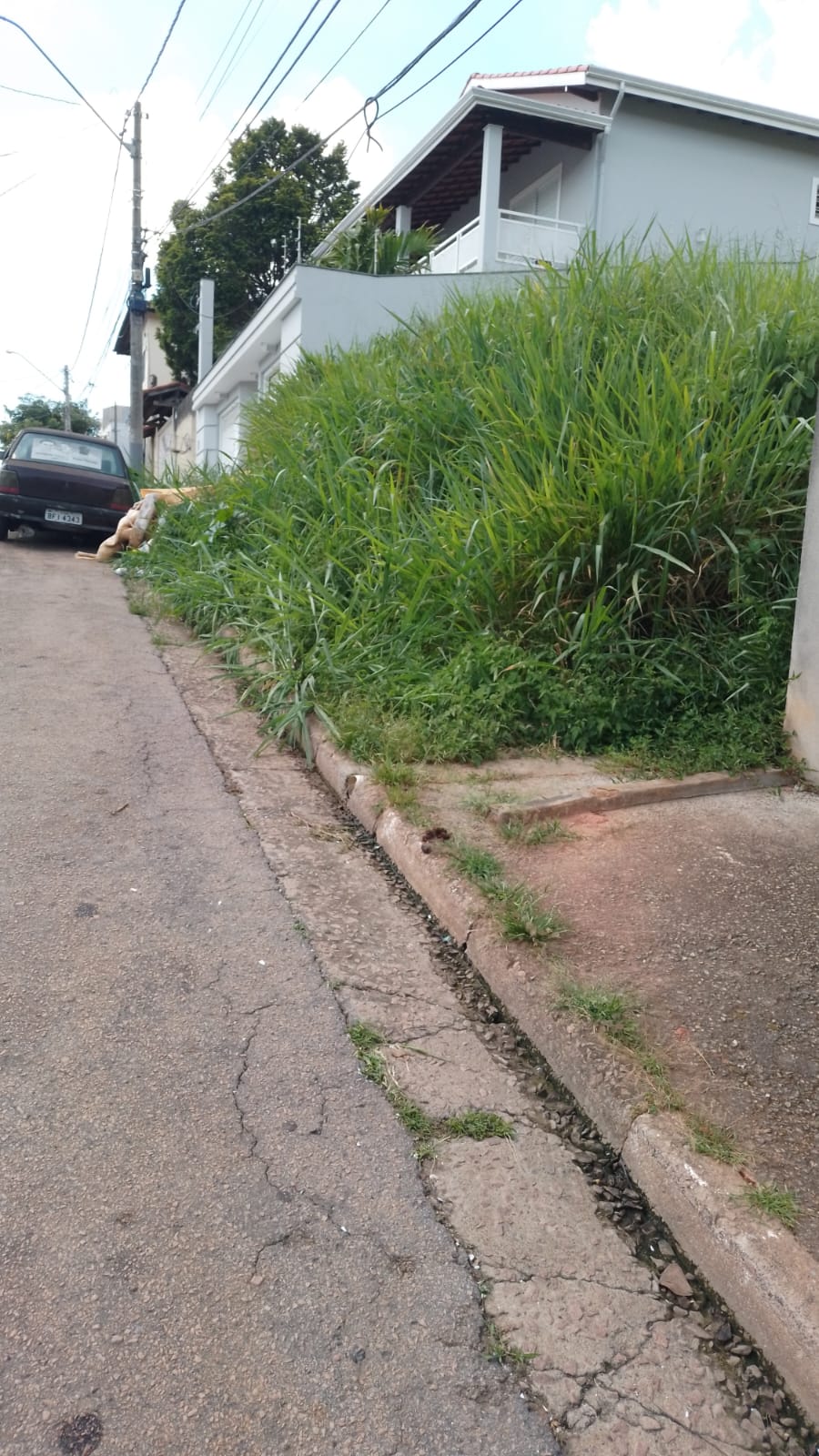 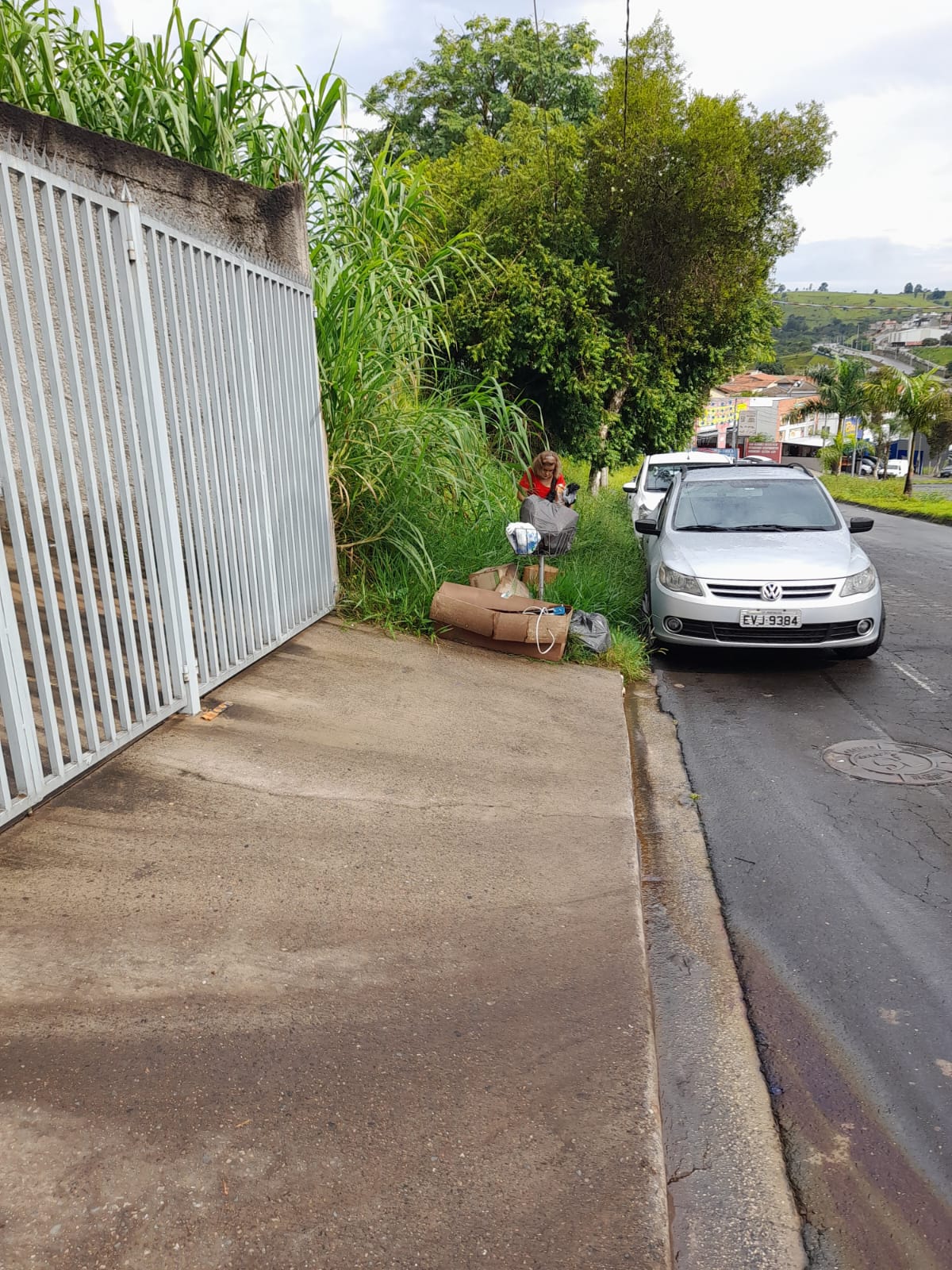 